МЕЧТА СБЫВАЕТСЯМеня зовут Бакоева Милена.Еще обучаясь в школе, я поняла, что хочу дарить свою любовь маленьким детям, заботиться о них, и моя мечта сбывается -я студентка выпускного курса Ростовского педагогического колледжа, специальности «Дошкольное образование».За время своего обучения я получила обширные знания в области педагогики и психологии, методик дошкольного образования, приобрела практический опыт в работе с детьми дошкольного возраста.Во время прохождения практики я познакомилась с детьми, которым нужна особая поддержка и помощь - это дети с ОВЗ. И от педагога, работающего с такими детьми, требуется глубокая специальная подготовка и особенные личностные качества, такие как толерантность, доброта и чуткость, эмпатия и оптимизм.Полученный практический опыт применения здоровьесберегающих технологий в ДОО, готовность к оказанию помощи детям с ОВЗ помогли мне определить дальнейшие планы на будущее - быть учителем-дефектологом.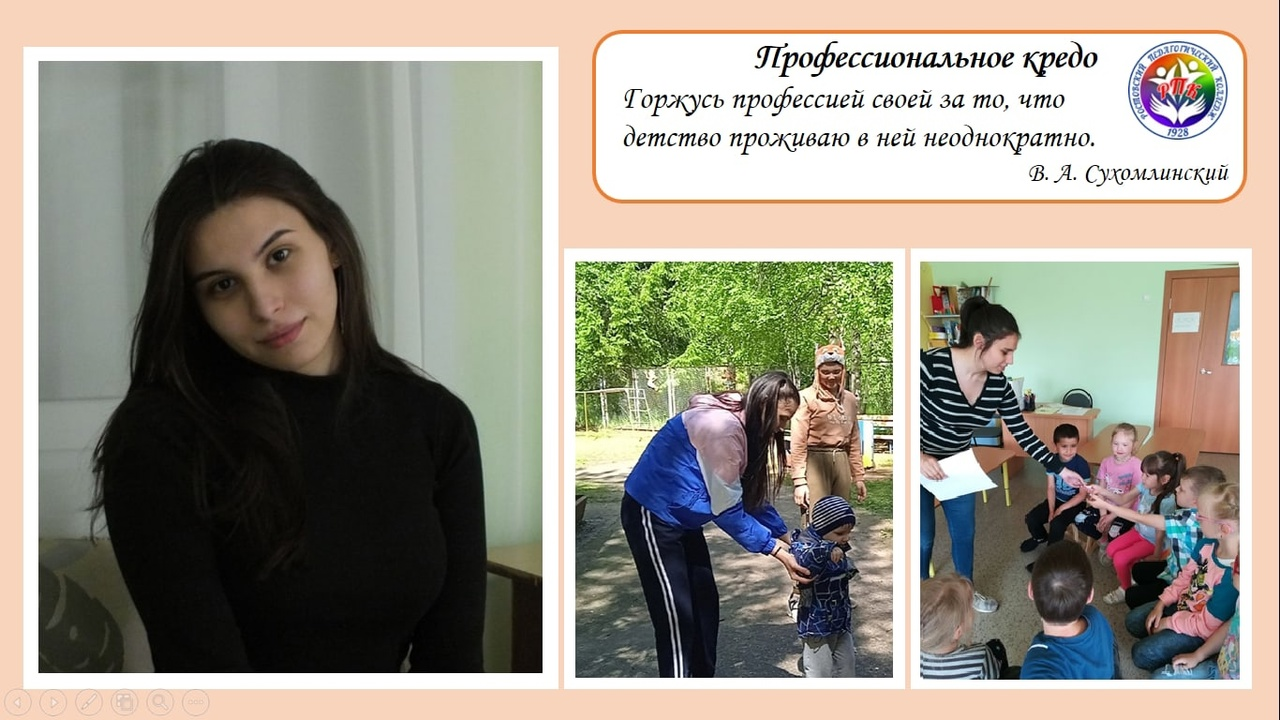 